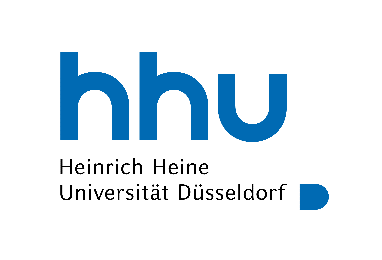 Fachschaft  PharmazieHeinrich-Heine-Universität DüsseldorfGeb. 26.31 U1 R41Universitätsstraße 140225 DüsseldorfTel.: 0211-8112516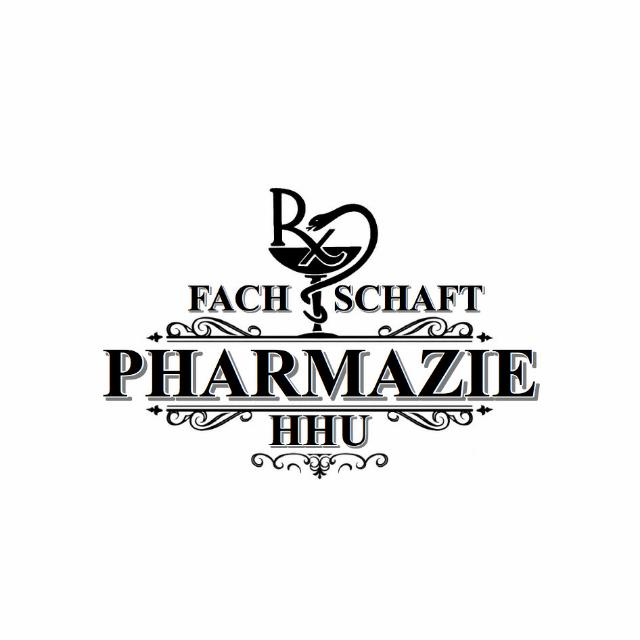 Protokoll der online Konsti-Sitzung 02.12.2020Anwesende Räte:  	 Marie F.	 Eunice M.		 Sabrina F.		 Samuel K. Alexander G.	 Madeline D.	 Laura P.		 Anna-Lena G. Kerstin S.	 Hannah S.		 Moritz K. 		 Jonas H. Jonas G.Anfang: 18:34Tagesordnung:TOP 0: RegulariaBeschlussfähigkeit wird festgestelltRedeleitung wird Sabrina F. übertragenTOP 1: Vorstellung & PräsentationDie alt & neu Räte stellen sich dem SFRef vorDas FSRef stellt sich vorDas Konstiprotokoll wird zur Prüfung vorgelegtKann eingereicht werdenDas FSRef erläutert die Formalia der Konsti-SitzungEnde: 19:03Protokollführer: Samuel Kolorz